ГЛАВА БЕРЕЗОВСКОГО РАЙОНА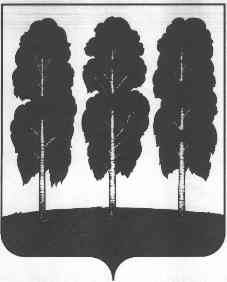 ХАНТЫ-МАНСИЙСКОГО АВТОНОМНОГО ОКРУГА – ЮГРЫПОСТАНОВЛЕНИЕ от  25.08.2022                                                    	     № 36пгт. БерезовоО награждении В соответствии с постановлением главы Березовского района от 12 апреля   2022 года № 17 «Об учреждении наград и поощрений главы Березовского района», на основании решения Комиссии по поощрениям главы Березовского района (протокол от 24 августа 2022 года № 14):          1. Объявить Благодарность главы Березовского района:1.1. За многолетний добросовестный труд, профессиональное мастерство и в связи с празднованием 220-летия со дня учреждения Министерства финансов Российской Федерации: 	- Пюрвеевой Сагларе Владимировне, главному бухгалтеру администрации сельского поселения Приполярный;	- Перехлест Оксане Владимировне, главному бухгалтеру администрации сельского поселения Светлый;	- Кемпель Елене Владимировне, главному бухгалтеру – начальнику отдела бухгалтерского учета и отчетности администрации сельского поселения Саранпауль;- Ефаркиной Елене Владимировне, главному бухгалтеру муниципального учреждения администрация сельского поселения Хулимсунт.1.2. За оказание финансовой и гуманитарной помощи во время введения режима чрезвычайной ситуации в связи с пожароопасной обстановкой на территории Березовского района:	- Маммаеву Магомеду Ашурбеговичу, индивидуальному предпринимателю (пгт. Березово);	- Дейко Вячеславу Игоревичу, индивидуальному предпринимателю                          (пгт. Березово);	- Дзотцоеву Олегу Рустамовичу, индивидуальному предпринимателю                (пгт. Березово);	- Конуп Елене Павловне, индивидуальному предпринимателю (пгт. Игрим).2. Опубликовать настоящее постановление в газете «Жизнь Югры» и разместить на официальном веб-сайте органов местного самоуправления Березовского района.3. Настоящее постановление вступает в силу после его подписания. 4. Контроль за исполнением настоящего постановления оставляю за собой.И.о. главы района					                         	     Г.Г. Кудряшов